                                          Содержание плана работыI РАЗДЕЛАнализ работы за прошедший год.1.1 Анализ выполнения Годового плана работы за 2022 / 2023 год.1.2 Цели и задачи работы  МБДОУ  на 2023 /2024 год.1.3 Программно – методическое обеспечение воспитательного процесса МБДОУ  на 2023– 2024 учебный год.II РАЗДЕЛПовышение квалификации и профессионального мастерства педагогов.2.1 Курсовая переподготовка, переобучение, курсы повышения квалификации. 2.2 Аттестация педагогов.2.3 Планирование работы по самообразованию педагогов.III РАЗДЕЛОрганизационно-педагогическая работа.3.1 Педагогические советы.3.2 Консультации для воспитателей. 3.3 Изучение, обобщение, внедрение, распространение передового педагогического опыта.3.4  Работа в методическом кабинете.3.5  Выставки, смотры, конкурсы.3.6 Праздники и развлечения.IV РАЗДЕЛСистема внутреннего мониторинга.4.1 План – график проверки документации воспитателей и специалистов4.2 Система контроля за образовательной деятельностью в ДОУ и реализацией годового планаV РАЗДЕЛ Взаимодействие в работе с семьёй, школой и другими организациями.5.1 Взаимодействие с родителями.  5.2 План преемственности ДОУ и школы на 2023-2024 учебный год.5.3 План работы с библиотекой на 2023-2024 учебный год5.4 Содержание работы по взаимодействию с СМИVIРАЗДЕЛАдминистративно-хозяйственная работа.I РАЗДЕЛАнализ работы за прошедший год.1.1Анализ выполнения Годового плана работы за 2022 / 2023 год.В МБДОУ «Дубенский детский сад комбинированного вида «Солнышко» ОСП «Дубёнский детский сад «Мозаика» функционировало 3 возрастных группы, общая численность детей на 2022-2023 год составляет 39 детей. ДОУ работает с 7.00 до 19.00 часов по пятидневной неделе. Детский сад функционирует на базе типового дошкольного учреждения:  ясельная группа;2 младшая группа;старшая группа.Коллектив ДОУ  в 2022-2023 учебном году работал по программе разработанной с учётом принципов ФГОС дошкольного образования, на основе программы «Детство» под редакцией Т.И. Бабаевой, А.Г. Гогоберидзе, О.В. Солнцевой, и парциальных программ:-  Примерный региональная модуль «Мы в Мордовии живем» О.В. Бурляева и др.-   Л.И.Пензулаева «Физкультурные занятия в детском саду».- Л.В.Куцакова «Нравственно трудовое воспитание в детском саду». Воспитательно-образовательный процесс в группах детского сада организован в соответствии с требованиями СанПиНА. Содержание и организация образовательного процесса в детском саду регламентировалась перспективно-календарными планами педагогов, сеткой занятий и режимом дня для каждой возрастной группы.Методическая работа, осуществляемая в течение учебного года, органично соединялась с повседневной практикой педагогов. Одной из главных задач в деятельности методической службы стало оказание реальной, действенной помощи всем членам коллектива.Формы методической работы:Традиционные:Педагогические советы;семинары-практикумы;повышение квалификации;работа педагогов над темами самообразования;открытые мероприятия и их анализ;участие в конкурсах;Инновационные:мастер - классы;проектная деятельность;    Педагогами детского сада ведётся работа по самообразованию:- «Игровые и практические ситуации, способствующие коммуникативному развитию детей»; - «Сенсорное развитие детей раннего возраста в процессе предметно – игровой деятельности»;- «Народные игры – как средство формирования интереса к культуре родного края у детей дошкольного возраста»;- «Театрализованная деятельность в детском саду»;- «Развитие поисково – исследовательской деятельности дошкольников в процессе экспериментирования».Участие в семинарах РМО: Учитель-логопед: Наместникова С.М. Доклад на тему «Вовлечение семьи в работу по приобщению дошкольников к чтению художественной литературы». Воспитатель: Василькина И.М. Игра – драматизация «Заюшкина избушка».Воспитатель: Лямкаева Е.А. Доклад на тему «Особенности формирования функциональной грамотности дошкольников специалистами ДОУ».                     На 2022-2023 учебный год перед нашим педагогическим коллективом были поставлены следующие задачи:1. «Создание условий для активного вовлечения родителей в образовательную деятельность ДОУ». 2. Изучение и использование современных образовательных технологий в процессе образовательной деятельности по речевому развитию обучающихся в условиях реализации ФОП.3. Совершенствовать систему приобщения дошкольников к здоровому образу жизни, сохранение и укрепление здоровья детей, обеспечение физической и психической безопасности, формирование основ безопасной жизнедеятельности;1. Актуальность работы с родителями определяется тем, что детский сад – это первый вне семейный социальный институт, в котором начинается систематическое педагогическое просвещение родителей. От эффективности совместной работы родителей и педагогов зависит дальнейшее развитие ребёнка. Ребёнок, видя пример родителей, быстрее откликается и активнее включается в разные виды деятельности. Цель данной работы заключается в установлении сотрудничества детского сада и семьи в вопросах обучения, воспитания и развития детей дошкольного возраста. Задачи: - повысить компетентность педагогов по вопросам взаимодействия с семьей; - знакомить родителей с содержанием и методикой образовательного процесса ДОУ; - осуществлять психолого - педагогическое просвещение родителей;- вовлекать родителей в совместную деятельность с детьми;- создавать атмосферу взаимопонимания, общности интересов, эмоциональной взаимоподдержки; - активизация и обогащение воспитательных умений родителей.  Для реализации поставленных целей педагогами разных возрастных групп использовались следующие формы  работы: анкетирование,  опросники,беседы,  консультации,  активное вовлечение родителей в праздники и развлечения,  досуги,  участие в конкурсах,  мастер классах,  изучение передового педагогического опыта детских садов,  анализ образовательного  процесса с точки зрения современных требований,  изучение теории и практики использования новых форм взаимодействия с родителями,  формирование  «Почты доверия» для выявления актуальных вопросов, волнующих родителей, по образованию детей, подбор методической литературы.В течении года были проведены следующие мероприятия для реализации поставленных целей: «Что важно моему ребёнку», «Что важно моему ребёнку», Проведение Акции «Посади дерево», «Красивая осень нашей семьи», «Весёлая масленица», «Весёлые старты», родительское собрание «Роль семьи в воспитании ребёнка».2.Развитию речи в нашем детском саду уделяется большое внимание. Основная задача речевого развития ребёнка дошкольного возраста - это владение нормами и правилами языка, определяемыми для каждого возрастного этапа, и развития их коммуникативных способностей. В соответствии с ФГОС образовательный процесс должен строиться на адекватных возрасту формах работы с детьми. А что является основной формой работы с детьми дошкольного возраста и ведущим видом деятельности? Конечно же - это игра. Поэтому мы используем в своей работе с детьми «Игровые педагогические технологии», которые включают достаточно обширную группу методов и приемов организации педагогического процесса в форме различных педагогических игр. В отличие от игр вообще педагогическая игра обладает существенным признаком — четко поставленной образовательной целью и соответствующим ей педагогическим результатом. Все игры организуются с учётом основных педагогических принципов. Дидактические игры проводятся со всей группой, с подгруппой, индивидуально. В таких играх, как «Оденем куклу на прогулку», «Угостим куклу обедом», «Построим для куклы дом» дети знакомятся с окружающим миром, что способствует их общему и речевому развитию. Дидактические игры: «Узнай, кто говорит», «Угадай, что в мешочке», «Угадай, что я делаю», «Скажи, что звучит», направлены на развитие фонематического слуха, тренировку звукоподражания. Ход игры следует строить таким образом, чтобы он содержал образцы речевого поведения способствовал формированию внимания к речи, а также актуализировал имеющиеся у детей речевые средства. В своей практической деятельности я применяю следующие игровые технологии развития речи: Подвижные игры с текстами, народные и хороводные игры, настольно-печатные и дидактические игры, игры-драматизации, игры-манипуляции, сюжетные пальчиковые упражнения, пальчиковые упражнения в сочетании со звуковой гимнастикой. Игровая форма педагогических мероприятий создается игровой мотивацией, которая выступает как средство побуждения, стимулирования детей к образовательной деятельности.      На занятиях воспитатели уделяют большое внимание развитию словаря, приучаю детей к слушанию текстов, задаю вопросы, беседую по содержанию. Постоянно идет работа над звуковой культурой речи, как на занятиях, так и в режимных моментах. На музыкальных занятиях проводится работа над интонационной выразительностью, чёткой дикцией, дыханием.         Среди педагогов ДОУ были проведены смотры-конкурсы: «Творчество без границ», «Прекрасное своими руками», «Я – воспитатель», где они реализовали все свои знания. Воспитанники ДОУ также принимали активное участие в конкурсах: «Эколята – защитники природы»; «В гостях у светофорика», «Царевна  лягушка» «День Победы», «Наши любимые мамочки», проведённых мероприятиях ко Дню защиты детей.        Для педагогов ДОУ были проведены:Семинар-практикум: «Создание современных условий для развития коммуникации дошкольников в рамках театрализованной деятельности»Консультации: «Влияние семейного воспитания на становление личности маленького ребёнка», «Влияние русских народных сказок на речевое и эмоционально-личностное развитие детей дошкольного возраста».Взаимодействие с родителями по данной теме велась через родительские уголки и чаты, информационные стенды, собрания, мероприятия в дистанционном режиме, индивидуальные консультации и беседы.       Анализ по итогам тематического контроля: «Эффективность воспитательно-образовательной работы по развитию речи», свидетельствует о соблюдении требований программы, учете возрастных особенностей, системности изучаемого материала. Для закрепления полученных знаний на занятиях, в свободной деятельности воспитатели планируют беседы, наблюдения на прогулке. Также планируются игры по развитию связной речи, по формированию грамматического строя речи, лексические упражнения. В планах по работе с семьями воспитанников запланированы индивидуальные и групповые консультации, беседы, оформление наглядной информации в родительском уголке. Воспитателями были проведены открытые просмотры: «Волшебница осень», «Дикие животные», «Театр из пластилина», , проекты: «Я учусь правильно говорить », «Сказки в жизни детей», «В гостях у сказки», где они показали хорошие результаты по развитию речи своих воспитанников.3. Для реализации годовой задачи по приобщению дошкольников к здоровому образу жизни, сохранению и укреплению здоровья детей, обеспечение физической и психической безопасности, формирование основ безопасной жизнедеятельности были проведены следующие мероприятия, которые носили  методический и практический характер:- Мастер-класс: «Приобщение детей к здоровому образу жизни»;- Тренинг для педагогов: «Укрепление психо-физического здоровья педагогов»;- Консультации: «Подвижные игры на воздухе»; «Народные подвижные игры как средство всестороннего развития дошкольника»; «Роль воспитателя на занятиях по физическому развитию в ДОУ», «Физкультминутки и их место в режиме дня»;- Организация тематического месячника «Здоровье ребенка – богатство страны»- Проектная деятельность: «Наше здоровье в наших руках», «Детский сад и спорт»;- Открытые просмотры непрерывной образовательной деятельности по формированию у детей основ здорового образа жизни: «Мячи - ловкачи», «Детский сад и спорт». В ходе изучения условий созданных в ДОУ для сохранения и укрепления физического и психического здоровья детей дошкольного возраста через формирование у них представлений о здоровом образе жизни выяснилось что,в нашем дошкольном учреждении имеются необходимые условия для повышения двигательной активности детей, что способствует физическому развитию детей. Физкультурное оборудование для развития основных видов движения, развития физических качеств используется в полном объёме. На участке ДОУ имеется спортивная площадка, спортивно игровое оборудование, свободное пространство для организации подвижных и спортивных игр.Для совершенствования навыков, полученных на физкультурных занятиях, в группах оборудованы спортивные уголки. Их цель – удовлетворение потребности дошкольника в движении и приобщению его к здоровому образу жизни. Задача педагогов научить детей самостоятельной двигательной активности в условиях ограниченного пространства и правильному безопасному использованию физкультурного оборудования.Анализ планов показал:Планирование образовательной деятельности строится в соответствии с темой недели, расписаны режимные моменты. В календарных планах всех групп отражено планирование утренних гимнастик, гимнастики после дневного сна, закаливающие мероприятия, физкультурные занятия, прогулки, двигательная активность в течение дня, индивидуальная работа с детьми по овладению двигательными умениями. Всеми воспитателями групп используется принцип чередования активной деятельности с упражнениями на дыхание, физкультминутки. Согласно годового плана организуются и проводятся физкультурно-оздоровительные мероприятия, «Дни здоровья» и т.д.  Полученные знания дети закрепляют в дидактических, сюжетно-ролевых играх. Здоровье детей в немалой степени зависит от наличия фактора безопасного существования, поэтому воспитатели уделяют внимание основам безопасности жизнедеятельности детей дошкольного возраста. Во время физкультурных занятий обеспечивается дифференцированный подход к детям с учетом индивидуальных и возрастных особенностей. Физкультурные занятия проводятся на должном уровне: структурные части соответствуют типу занятия; осуществляется комплексный подбор всего программного материала по развитию движений и физических качеств. Достаточно грамотно планируют и организовывают двигательный режим детей в течение дня. Умело руководят формированием у детей культурно-гигиенических навыков, проводят щадящие виды закаливания: воздушные ванны после дневного сна, ходьба по ребристым дорожкам, умывание прохладной водой.Занятия по формированию здорового образа жизни проводятся систематически согласно рабочей программе групп. В средней группе организация режимного момента «Полезный завтрак»  показала реализацию познавательных задач через формирование навыков основ здорового способа жизни во время приёма пищи.Работа по сохранению здоровья детей проводилась не только в рамках образовательного процесса, но и в работе с родителями.В группах была оформлена информация для родителей:*консультация «Профилактика нарушения осанки и плоскостопия у детей дошкольного возраста средствами физического воспитания», *рекомендации «Спортивный уголок дома», *памятка для родителей «Проведение физкультурно-оздоровительной работы с детьми дома»,В старших группах провели спортивный конкурс «Весёлые старты!».А анкетирование с родителями показало, что большинство из них, несмотря на свою занятость, очень серьёзно подходят к вопросу физического развития своих детей, большое внимание уделяя укреплению и сохранению здоровья, привитию им культурно-гигиенических навыков. Однако не всегда стремятся показать пример здорового образа жизни.Несмотря на то, что работа по сохранению и укреплению физического и психического здоровья детей дошкольного возраста проводится последовательно и систематически, можно сделать следующие выводы:  Достигнутые результаты работы, в целом, соответствуют поставленной в начале учебного года задачи, но работу по сохранению и укреплению физического и психического здоровья детей продолжить в следующем учебном году.        В этом году, в нашем саду, прошли различные конкурсы и выставки:Смотр-конкурс «Самый лучший речевой островок в группе».Смотр-конкурс Центров патриотического воспитания.Конкурс «Самая здоровая группа»;Смотр-конкурс творческих работ «Осенние фантазии»;Смотр-конкурс «Народная игрушка своими руками»;Конкурс стенгазет «Мы за здоровый образ жизни»;Конкурс чтецов: «День Победы»Другие (по предложениям)Выставки.Выставка-ярмарка «Дары осени»Выставка творческих работ детей ДОУ «Талантливый ребёнок»Фотовыставка «Мы играем»Выставка групповых газет «Наши отважные   папы»Фотоколлаж «Мамина профессия»Выставка рисунков: «Космические дали»Фотовыставка «Они сражались за Родину»Вся работа детского сада строилась на:1.Установлении партнерских отношений с семьей каждого воспитанника;2.Объединении усилий для развития и воспитания детей;3.Создании атмосферы общности интересов, эмоциональной взаимоподдержки и взаимопроникновения в проблемы друг друга.ИтогДеятельность коллектива ДОУ в течение 2022-2023 учебного года была разнообразной и многоплановой. Достигнутые результаты работы, в целом, соответствуют поставленным в начале учебного года целям и задачам. Проведенный анализ образовательной деятельности показал на необходимость продолжать работу и позволил определить задачи на будущий учебный год:-продолжать развивать творческую, речевую активность детей;-продолжать работу по патриотическому воспитанию обучающихся ДОУ;-совершенствовать систему взаимодействия педагогов и родителей по сохранение и укрепление здоровья детей.1.2 Цели и задачи работы МБДОУ «Дубенский детский сад комбинированного вида «Солнышко» ОСП «Дубёнский детский сад «Мозаика»    на 2023 /2024 год.В целях дальнейшего обеспечения доступности дошкольного образования и повышения его качества определены следующие цель и задачи, которые являются приоритетными на 2023-2024 учебный год: Цель: Создание организационно-методических условий для реализации Федеральной образовательной программы дошкольного образования, посредством наработки планирующей и регламентирующей документации, лежащей в основе осуществления воспитательно-образовательного процесса в ДОУ. Задачи: 1.Повышение профессиональной компетентности и совершенствование деятельности педагогов в вопросах внедрения Федеральной образовательной программы дошкольного образования. 2.Развитие и обогащение речи воспитанников посредствам разных видов деятельности. 3.Формирование у детей духовно- нравственных ценностей, сложившихся в процессе культурного развития России через все виды образовательной деятельности. 4.Сохранение и укрепление здоровья детей, их физического развития через совместную деятельность с семьями воспитанников в контексте ФОП ДО.1.3. Программно-методическое обеспечение воспитательного процесса ДОУ  на 2023-2024 учебный годПедагогический коллектив: 1. Ясельна группа - воспитатели: Лямкаева Е.А., Бояркина М. Н.1.  Младшая группа – воспитатели: Гераськина Н.А., Качалова Л.В2. Средняя группа – воспитатели: Василькина И.М., Силантьева Т.И.3. Музыкальный руководитель– Ерёмкина П.А. 4. Учитель – логопед – Наместникова С.М.Образовательная деятельность во всех возрастных группах ведется по ОП МБДОУ«Дубенский детский сад комбинированного вида «Солнышко» ОСП «Дубёнский детский сад «Мозаика»  написанной на основе ФОП ДО (Приказ Министерства просвещения Российской Федерации от 25.11.2022 № 1028 "Об утверждении федеральной образовательной программы дошкольного образования" (Зарегистрирован 28.12.2022 № 71847), ФГОС ДО (Приказом Министерства образования и науки Российской Федерации от 17 октября 2013 г).  II РАЗДЕЛПовышение квалификации и профессионального мастерства педагогов.2.1.Курсовая переподготовка, переобучение, курсы повышения квалификации.План-график 2.2 Аттестация педагогов.График аттестации2.3. Планирование работы по самообразованию педагоговПомощь в самообразовании: -определение творческой темы самообразования; - знакомство с индивидуальным планом развития педагогов; - рассмотрение отчетных мероприятий по темам самообразования; - изучение материалов работы педагогов по самообразованию; - отчет по темам самообразования (В течении года).III РАЗДЕЛОрганизационно-педагогическая работа.3.1 Педагогические советы.3.2. Консультации для педагогических работников   3.3 Изучение, обобщение и распространение передового педагогического опыта.3.4 Работа в методическом кабинете3.5 Выставки, смотры, конкурсы.Конкурсы для педагогов.Конкурсы в ДОУ.Выставки в ДОУ.3.6 Праздники и развлечения.IV РАЗДЕЛСистема внутреннего мониторинга.      4.1 План – график проверки документации воспитателей и специалистов            4.2 Система контроля за образовательной деятельностью в ДОУи реализацией годового планаОперативный контрольФронтальный контрольТематический контроль     V РАЗДЕЛВзаимодействие в работе с семьёй, школой и другими организациями.5.1 Взаимодействие с родителями5.2 План преемственности ДОУ и школы на 2023-2024 учебный год.5.3 План работы с библиотекой на 2023-2024 учебный год      5.4 Содержание работы по взаимодействию с СМИVI РАЗДЕЛ Административно-хозяйственная работа№ п/пФ И О педагога.ТемаГод прохождения курсовПланируемый срок1Василькина И.М."Теория и методика раннего физического развития»"21.04.2320262Бояркина М.Н."Проектирование образовательной деятельности в  условиях реализации ФОП" 20.10.23 20263Гераськина Н.А."Проектирование образовательной деятельности в  условиях реализации ФОП" 20.10.2320264Качалова Л.В. "Современные подходы к организации образования дошкольников в новых условиях реализации ФГОС"04.02.2220255Лямкаева Е.А."Современные подходы к организации образования дошкольников в новых условиях реализации ФГОС" 04.02.2220256Силантьева Т. И.«Интерактивная педагогика в дошкольной образовательной организации в условиях реализации ФГОС»05.03.222024№Ф.И.О. педагогаДолжностьКатегорияПредыдущая аттестацияСледующая аттестация1Василькина И.М.воспитатель1К категория16.12.202020252Бояркина М.Н.воспитатель1К категория16.12.202020253Гераськина Н.А.воспитатель1К категория16.12.202020254Качалова Л.В.воспитатель1К категория13.11.201920245Лямкаева Е.А.воспитательВК категория22.11.202220276Силантьева Т. И.воспитатель1К категория20.12.20222027ФИО педагогаДолжностьТема самообразования.1.Василькина И.М.Воспитатель «Сенсорное развитие детей раннего возраста в процессе предметно – игровой деятельности»2.Бояркина М.Н.Воспитатель«Игровые и практические ситуации способствующие коммуникативному развитию детей» 3.Гераськина Н.А.Воспитатель«Народные игры как средство формирования интереса к культуре родного края у детей дошкольного возраста» 4.Качалова Л.В.Воспитатель«Развитие  поисково – исследовательской  деятельности дошкольников в процессе экспериментирования» 5.Лямкаева Е.А.Воспитатель«Театрализованная деятельность в детском саду» 6.Силантьева Т. И.Воспитатель«Использование нетрадиционных техник изображения при обучении рисованию дошкольников»МесяцТема, повесткаОтветственныеАвгуст2023г Организационно - педагогический совет:1.Выборы председателя и секретаря педагогического совета.2. Утверждение основной образовательной программы ДОУ.3. Утверждение годового плана на 2023 -2024 год.4. Утверждение учебного плана и расписаниянепрерывной образовательной деятельности ДОУ на 2023 -2024 уч. год.5.Утверждение перспективных планов воспитателей.6.Отчет о проведении летних оздоровительныхмероприятий.  7. Выборы и утверждение состава:Методического советаРуководителей методических объединений ДОУ.ЗаведующийЗам.заведующейВоспитателиСпециалисты ДОУНоябрь2023гПедагогический совет на тему:Тема: «Развитие речевой активности детей».Цель: совершенствовать работу в детском саду по речевому развитию детей дошкольного возраста.1.Выполнение решений предыдущего педсовета2«Методы и приемы стимулирования речевойДеятельности у детей младшего дошкольного возраста»3«Развитие диалогической речи детей. Дидактические игры и приемы»4. Развитию речевого творчества у детей дошкольного возраста5. Итоги тематического контроля по теме: «Организация работы по речевому развитию дошкольников»ЗаведующийЗам.заведующейВоспитателиСпециалисты ДОУЯнварь2024гПедагогический совет по теме:Тема: «Нравственно- патриотическое воспитание дошкольников в современных условиях ДОУ».Повестка:1.Отчет о выполнении решения предыдущегопедагогического совета2. «Патриотическое воспитание дошкольников в современных условиях ДОУ»3. «Маленькие открытия»: презентацияпедагогических находок (из опыта работы):- «Музыка в формировании нравственно – патриотических качеств дошкольников»;- «Использование проектного метода в патриотическом воспитании дошкольников»3. Мастер – класс «Народные игры - как средство нравственно – патриотического воспитания дошкольников»4. Итоги тематической проверки «Организация работы по патриотическому воспитанию детей дошкольного возраста»ЗаведующийЗам.заведующейВоспитателиСпециалисты ДОУМарт 2024гПедагогический совет по теме: «Физкультурно-оздоровительная работа в ДОУ»Цель: расширение знаний педагогов с учетом современных требований и социальных изменений по формированию основ физического воспитания и здорового образа жизни.1. Отчет о выполнении решения предыдущегопедагогического совета2.Создание здоровьесберегающей среды.3. Образовательная деятельность в режимных моментах с учетом ФОП ДО.4.Деловая игра "Здоровье это важно"5.Итоги тематической проверки «Физкультурно-оздоровительной работа в течение дня»ЗаведующийЗам.заведующейВоспитателиСпециалисты ДОУМай2024гИтоговый педсоветАнализ работы ДОУ за учебный год.Анализ выполнения образовательной программы ДО.Анализ выполнения Программы развития ДОУ на 2023-2024 г«О наших успехах» - отчет воспитателей о проделанной работы за год.Музыкально-эстетическое воспитание детей –отчёт музыкального руководителя.Анализ физкультурно-оздоровительной работы за год- отчёт воспитателей.План работы ДОУ на летне-оздоровительный период.ЗаведующийЗам.заведующейВоспитателиСпециалисты ДОУТемаСрокОтветственныйТребования к развивающей предметно -пространственной среде с учетом ФОП и ФГОС ДОСентябрьЗам.заведующейФормы и методы работы при реализации воспитательно-образовательной деятельности по ФОП ДООктябрьЗам.заведующейОбогащение речи через познавательную и игровую деятельность детей дошкольного возрастаНоябрьВоспитатели старших групп Формирование нравственно патриотических чувств через приобщение детей к истории и культуре родного краяДекабрь Воспитатели Дидактические игры по нравственно-патриотическому воспитаниюЯнварь Зам.заведующей,  воспитатели старших групп Значение режима дня для здоровья ребенкаФевральВоспитатели Комплексный подход к организациифизкультурно- оздоровительной работы вДОУМартЗам.заведующейВоспитатели Организация профилактической, оздоровительной и образовательной деятельности с детьми летомМайЗам.заведующей,воспитатели№Содержание деятельностиответственный     срок1.Изучение опыта работы аттестующихся педагогов.Зам.заведующей27.02.24г2.Распространение передового опыта: сообщения из опыта работы на     педсоветах;- открытые занятия;- консультации для педагогов и родителей; - проведение семинаров;-участие в методических мероприятиях вне детского сада.Зам.заведующей ВоспитателиВ течение всего года.№Название мероприятияСроки проведенияОтветственные1Оформление уголка аттестации и информационных данных на аттестующихся педагогов в методическом кабинете.сентябрьЗам.заведующей 2Консультация для аттестующихся педагогов:«Требования к оформлению документов, процедура аттестации».В течение годаЗам.заведующей3Наблюдение за работой аттестующихся педагогов в образовательной деятельности с детьми.В течение годаЗам.заведующей,Заведующий4Оказание помощи в оформлении аттестационных материалов.В течение годаЗам.заведующей,Заведующий5Составление предварительных списков на аттестацию на 2023-2024 учебный годмайЗам.заведующей,Заведующий№Название мероприятияСроки проведенияОтветственные1Конкурс на лучшую методическую разработку дидактической игры, пособия по развитию речи детей дошкольного возрастаНоябрьВсе педагоги2Смотр-конкурс: «Лучшая разработка дидактической игры по нравственно патриотическому воспитанию»ЯнварьВсе педагоги3Смотр-конкурс: «Здоровьесберегающая среда групп»АпрельВсе педагоги№Название мероприятияСроки проведенияОтветственные1Конкурс детско-родительского творчества «Мой воспитатель»СентябрьВсе педагогиСемейный творческий конкурс «Осеннее дерево»ОктябрьВсе педагоги2Семейный конкурс «Книжка-малышка»НоябрьВсе педагоги2Конкурс рисунков «Дорога без опасности»  ЯнварьВсе педагоги3Семейный творческий конкурс «Первая буква моего имени»АпрельВсе педагоги4Другие (по предложениям)В течение годаВсе педагоги№Название мероприятияСроки проведенияОтветственные1«Золотая осень» - осеннее оформление группыОктябрьВсе педагоги2«Новый год в сказке» - зимнее оформление группы ДекабрьВсе педагоги3Выставка рисунков: «Защитники Родины»ФевральВсе педагоги4«Движение — это жизнь» - выставка коллажей в рамках недели здоровьяМартВсе педагоги5«Космические просторы» - смотр тематического центра в группах старшего возрастаАпрельВсе педагоги6Выставка рисунков ко дню Победы: «Этот день мы не забудем никогда» и другие.МайВсе педагоги№ п/пСодержаниеУчастникиСрокОтветственный1.Развлечение «Страна знаний»День здоровья «За здоровьем в лес пойдём»(организация и проведение сюжетного дня «Здоровым жить здорово!»)Дети среднегодошкольного возраста Все возрастные группыСентябрьВоспитатели2.Праздник, посвящённый Дню пожилого человека»Музыкальный праздник«Осенняя мелодия»Дети среднегодошкольного возрастаВсе возрастные группыОктябрьВоспитатели3.День матери«Встреча с интересным человеком»День здоровьяСпартакиада «С малых лет к значку ГТО»Все возрастные группыНоябрьВоспитатели4.Утренники «Новогодний карнавал в гости сказку к нам позвал».Все возрастные группыДекабрьВоспитатели5.Маршрутная игра «Впоисках клада Волшебницы Зимы»Все возрастные группы     ЯнварьВоспитатели6.Спортивные развлечения«Папа и сын – великая сила!»Праздник «День защитника Отечества» (сборныйконцерт)Все группыВсе группыФевральВоспитатели7. Музыкальный праздник«Дорогим и любимым»Все возрастные группы     МартВоспитатели8.СПАРТАКИАДА – 2024Развлечение «Праздник смеха и улыбки к нам пришёл весной»Дети среднегодошкольного возрастаВсе группыАпрельВоспитатели9.Выпускной бал «Мы говорим вам до свидания»Фестиваль военной песни«Пришла Весна, пришла Победа»Дети среднегодошкольного возрастаМайВоспитателиВопросы, подлежащиеСрокиОтветственныйконтролюРабочие программы,АвгустЗаведующий,перспективные планыЗам.заведующейвоспитателей испециалистовКалендарное планирование1 раз в неделюЗам.заведующейвоспитательно –образовательной работы сдетьмиПротоколы родительскихДекабрь, майЗам.заведующейсобранийОрганизационно –Октябрь, декабрь,Заведующийметодическая документацияфевраль, апрельстаршего воспитателяОбъект контроляФормы и методы контроляСрокОтветственныеАдаптация воспитанников в детском садуНаблюдениеСентябрьЗам.заведующейСанитарное состояние помещений группыНаблюдениеЕжемесячноЗам по АХЧ, Зам.заведующейСоблюдение требований к прогулкеНаблюдениеЕжемесячноЗам.заведующейПланирование воспитательно-образовательной работы с детьми с учетом ФОП ДОАнализ документацииЕжемесячноЗам.заведующейСостояние документации педагогов, воспитателей групп.Проведение родительских собранийАнализ документации, наблюдениеОктябрь, февральЗам.заведующейСоблюдение режима дня воспитанниковАнализ документации, посещение групп, наблюдениеЕжемесячно  Зам.заведующейОрганизация предметно-развивающей среды (уголки экологии и экспериментирования)Посещение групп, наблюдениеФевральЗам.заведующейПроведение оздоровительных мероприятий в режиме дняНаблюдение, анализ документацииИюнь—августЗам.заведующейОбъект контроляФормы и методы контроляСрокОтветственныеСостояние учебно-материальной базы, финансово-хозяйственная деятельностьПосещение групп и учебных помещенийСентябрь и декабрь, март, июнь и августЗаведующий, Зам.заведующей, заместитель по АХЧСостояние условий для формирования основ патриотического развития дошкольников Посещение групп и учебных помещенийСентябрьЗам.заведующей№ п/п СодержаниеСрокОтветственные1.Тема: «Организация работы по речевому развитию дошкольников»   НоябрьЗам.заведующей2.Тема: «Организация работы по патриотическому воспитанию детей дошкольного возраста»ЯнварьЗам.заведующей3.Тема: «Эффективность деятельности коллектива детского сада по формированию привычки к здоровому образу жизни у детей дошкольного возраста»МартЗам.заведующейСрокиТематикаОтветственныеI. Общие родительские собранияI. Общие родительские собранияI. Общие родительские собранияСентябрьОсновные направления воспитательно-образовательной деятельности и работы детского сада в 2023/2024 учебном году с учетом ФОП ДОЗаведующий, Зам.заведующейДекабрьРезультаты воспитательно-образовательной деятельности по итогам учебного полугодияЗаведующий, Зам.заведующейЯнварьПовышение значимости информационно-образовательного пространства и формирование безопасной информационно-позитивной среды Заведующий, Зам.заведующейМайИтоги работы детского сада в 2023/2024 учебном году, организация работы в летний оздоровительный периодЗаведующий, Зам.заведующейII. Групповые родительские собранияII. Групповые родительские собранияII. Групповые родительские собранияСентябрьЯсельная группа: «Адаптационный период детей в детском саду»ВоспитателиСентябрь1 младшая группа: «Развитие и становление личности детей 3х лет. Кризис 3х лет»ВоспитателиСентябрьСентябрьЯсельная группа: «Что такое мелкая моторика и почему так важно ее развивать»ВоспитателиМладшая группа: «Роль семейного воспитания в полноценном развитии дошкольников»ВоспитателиМай Средняя  группа: «Подготовка детей к обучению в школе»ВоспитателиМай№СодержаниеСрокиОтветственный1. Взаимодействие со школой.
Цель: Установление делового сотрудничества между педагогами ДОУ и школы, подготовка детей к благополучной адаптации  к школьному обучению1.1.Обсуждение и утверждение совместного  плана работы          школы  и ДОУСентябрьЗам.заведующей
уч. нач.кл.1.2.Тематические занятия о школе, создание игровых ситуаций «Как вести себя на уроках».    1.2.Тематические занятия о школе, создание игровых ситуаций «Как вести себя на уроках».    В течении годаВоспитатель1.3.Круглый стол для родителей: «Скоро в школу»ЯнварьВоспитательУч.нач.кл.1.4.Выступление команды ЮИД по правилам дорожного движения.ФевральВоспитатели
Учителя1.5.Психолого-педагогическая подготовка детей к школеМарт
воспитатели 1.№ п/пМесяцНазвание мероприятияОтветственный1Октябрь«Осень в гости к нам пришла»библиотекарь2НоябрьЛитературные чтения «Лучше всех на свете мама»библиотекарь3ДекабрьЧтение зимних сказокбиблиотекарь4ФевральЛитературный час «Бравые солдаты»библиотекарь5АпрельЭкологический час ко Дню космонавтики «Мир звёзд»библиотекарь6майАкция ко дню Победы «Читаем детям о войне»библиотекарь7Июнь-августПушкинские чтениябиблиотекарь№Название мероприятияМесяцОтветственный1Съёмки и репортажи о жизни детского садаВ течении годаВоспитатели2Статьи в газетеВ течении годаВоспитатели№ п/п                 МероприятияСрокиОтветственные1.Приобретение необходимого материала для физкультурных занятийОктябрьЗаведующая, Зам.заведующей2.Составление графика отпусковДекабрьЗаведующая, Зам.заведующей3.Разработка плана развития ДОУ.ЯнварьЗаведующая, Зам.заведующей4.Работа по благоустройству территории детского сада.   АпрельЗав по ХЧ5.Закупка материалов для ремонтных работ.МайЗаведующая, Зам.заведующей6.Проведение инструктажейВ течение годаЗаведующая, Зам.заведующей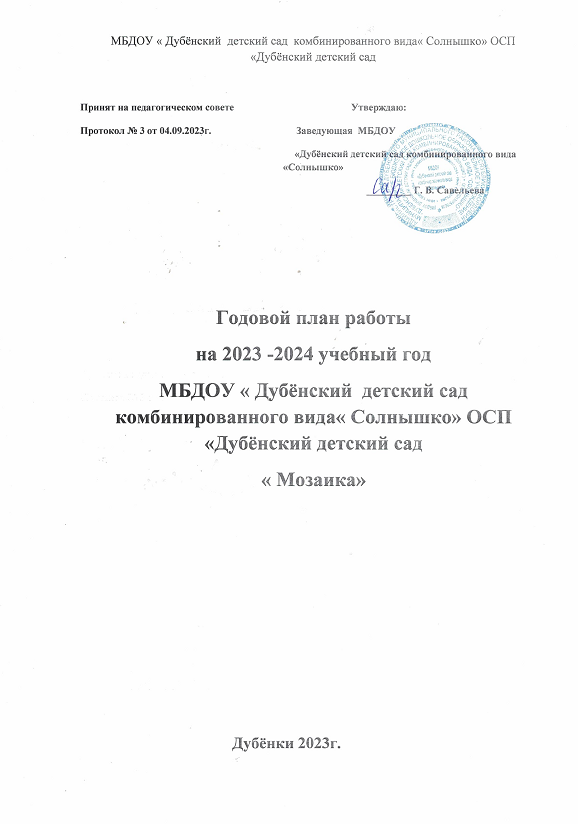 